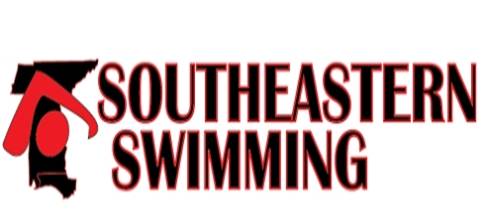 Southeastern SwimmingClub Incentive and RecognitionSoutheastern Swimming provides incentives and recognition to member clubs for achievements earned each swim season.Categories:USA-S Club Recognition Program - on the club web pageUSA-S Club Excellence Program – on the club web page
Virtual Club Rankings – on the club web page 
Swimmers Completing IMXtreme Program – link on the club web page. 
Swimmers at National/Junior National Championship Meets  -   on  Senior  report 
Number of Officials as a percentage of membership – have to figure outTeam that have swimmers that make USA All-American status – on the swimmer’s page Teams that have swimmers that make the SES All-Star teams – on the All-star page Club Coaches that are named to USA National teams – on the coach’s page Club Coaches that have swimmers that make USA National Teams – on the senior administrative report 
